Publicado en 28004 el 08/05/2011 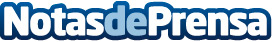 ThreeDee-You acaba de revelar su escaparate de bodasThreeDee-You  expone en su escaparate una colección de esculturas de parejas para sugerir a los novios las figuras de su tarta.Datos de contacto:ThreeDee-YouFoto-Escultura915218440Nota de prensa publicada en: https://www.notasdeprensa.es/threedee-you-acaba-de-revelar-su-escaparate-de-bodas Categorias: Celebraciones http://www.notasdeprensa.es